АНАЛІТИЧНА ДОВІДКАпро організацію роботи зі зверненнями громадян в облдержадміністрації за  ІІ квартал 2018  року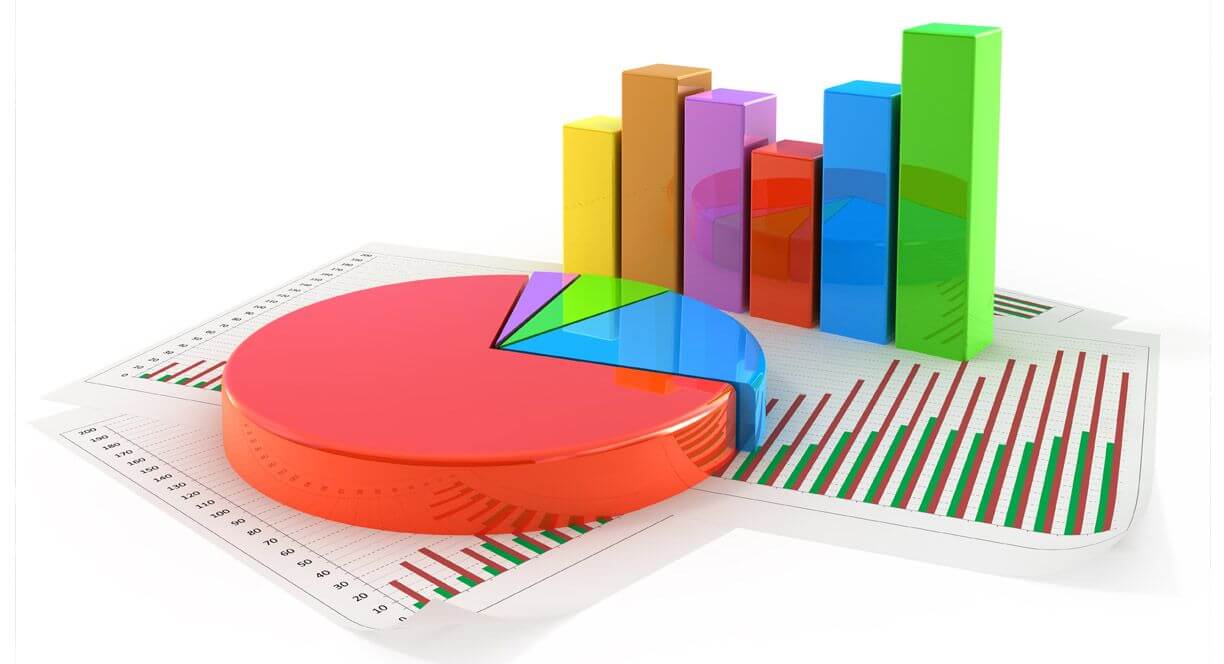 За ІІ квартал 2018 року до облдержадміністрації надійшло 3273 звернення, що на 368 одиниць більше ніж за відповідний період 2017 року (2905 звернень).У структурі звернень, що надійшли до обласної державної адміністрації, загалом домінують заяви.Найбільші актуальні питання, що відображаються у зверненнях громадян, за звітний період це:- питання соціального захисту – 1229 одиниць, або 37,5% від загальної кількості (за відповідний період 2017 року - 1032 одиниці або 35,5%);- на другому місці, за кількістю, питання житлової політики – 739 одиниць (22,6%)(за відповідний період 2017 року - 56 одиниць, або 1,9%);- трійку найбільш поширених замикають питання комунального господарства - 296 одиниць (9,1%) (за відповідний період 2017 року - 736 одиниць, або 25,3%);- на четвертому місці, за кількістю, питання аграрної політики і земельних відносин – 255 одиниць, або 7,8% (за відповідний період 2017 року - 253 одиниці, або 8,7%);- наступні, за актуальністю питання транспорту і зв’язку – 129 одиниць (3,9%) (за відповідний період 2017 року – 108 одиниць, або 3,7%).Як свідчить аналіз у зверненнях громадян найчастіше піднімаються питання соціального захисту - це питання надання матеріальної допомоги; отримання соціальних виплат, субсидій; призначення, перерахунку і виплати пенсій та інше.На другому місці за кількістю знаходяться питання житлової політики, наступні, за актуальністю, питання комунального господарства, вартості житлово-комунальних послуг; ремонту та експлуатації будинків, комунальних мереж тощо.Значна кількість питань земельних відносин - це питання щодо виділення земельних ділянок. Також хвилюють громадян питання соціального розвитку сіл, розрахунки за здані в оренду майнові і земельні паї та здану сільськогосподарську продукцію та інше.Протягом ІІ кварталу 2018 року до облдержадміністрації надійшло 71 колективне звернення, або 2,2% від усіх звернень, що на 2 звернення більше ніж за відповідний період 2017 року (69 звернень, або 2,4% від усіх звернень).Найчастіше колективні заяви надходять від мешканців області з питань аграрної політики і земельних відносин, транспорту тощо.За звітний період було 33 повторних звернення, або 1,0% від усіх звернень, а за ІІ квартал 2017 року їх було 98 (3,4% від усіх звернень), зменшення кількості складає 65 одиниць.1116 одиниць, або 34,1% від усіх звернень за звітний період, зареєстрованих в обласній державній адміністрації, надійшло від соціально незахищених верств населення, тобто від багатодітних та одиноких матерів, інвалідів та учасників війни, дітей війни, пенсіонерів, за відповідний період 2017 року 908 звернень (31,2%).Зазначену категорію громадян непокоять питання отримання різних видів соціальних допомог, зокрема стосовно умов та порядку їх отримання, правильності нарахування пенсії, затримки виплати соціальних допомог, надання матеріальної допомоги та допомоги в лікуванні, вартість та якість надання комунальних послуг, розрахунків за здану сільськогосподарську продукцію (молоко, м’ясо) та інше.За ІІ квартал 2018 року до обласної державної адміністрації звернулось 7550 громадян, а за ІІ квартал 2017 року ця цифра становила 11314 громадян.На особистих прийомах громадян керівництвом обласної державної адміністрації за ІІ квартал цього року прийнято 68 звернень, це становить 2,1% від загальної кількості, за аналогічний період 2017 року прийнято 35 звернень, що становить 1,2%.За звітний період проведено перевірки додержання законодавства про звернення громадян в 12 районних державних адміністраціях відповідно до вимог затвердженої Методики оцінювання рівня організації роботи із зверненнями громадян в органах виконавчої влади. За наслідками перевірок складено відповідні довідки на ім’я керівника апарату облдержадміністрації, в яких проаналізовано роботу із зверненнями громадян та зазначено певні рекомендації щодо поліпшення роботи в районних державних адміністраціях. У всіх зазначених райдержадміністраціях рівень організації роботи із зверненнями громадян визнано позитивним.На виконання п.5 Указу Президента України від 7 лютого 2008 року №109/2008 щодо забезпечення щомісячного проведення дня контролю обласною державною адміністрацією, в рамках перевірок організації роботи із зверненнями громадян в райдержадміністраціях, за відповідний період 2017 року розглянуто стан виконання доручень керівництва по 3 зверненнях.За звітний період проведено 3 засідання постійно діючої комісії з питань розгляду звернень громадян. Питання, які виносились на розгляд комісії, стосувались соціального захисту населення, зокрема: надання матеріальної допомоги на лікування.Обласна державна адміністрація вживає відповідні заходи щодо висвітлення у засобах масової інформації області: телебаченні, радіо, періодичних виданнях та на офіційних веб-сайтах обласної державної адміністрації та її структурних підрозділів відомостей про організацію роботи зі зверненнями громадян та вирішення порушених у них питань.Питання роботи із зверненнями громадян, організації їх особистого прийому знаходиться на постійному контролі керівництва облдержадміністрації.